.** For all the DJs who take care of our fun on the dance floor, and specially for my loving DJSection 1 – STOMP RIGHT, SWIVEL TOE, HEEL, TOE, LEFT ROCKING CHAIRSection 2 – WEAVE LEFT, SIDE, STOMP, SIDE, STOMP UPSection 3 – ¼ TURN RIGHT, HOOK (x4)Section 4 – CHASSÉ LEFT, RIGHT ROCK STEP BACK, CHASSÉ RIGHT, LEFT ROCK STEP BACKSection 5 – FORWARD STEP TOGETHER STEP, SCUFF, FORWARD OUT, OUT, BACK IN, INSection 6 – TOE STRUT BACK (RIGHT & LEFT), POINT R, STEP BACK, LEFT HEEL, HOOKSection 7 – LEFT SHUFFLE FORWARD, ROCK R FORWARD, RIGHT SHUFFLE BACK, ROCK L BACKSection 8 – ½ TURN RIGHT SHUFFLE, ROCK R BACK, STEP ½ TURN (X2)START AGAIN*TAG 1 – At the end of each sequence that finishes at 12:00:  2nd wall (twice), 4th wall, Tag 2 and 6th wall.RIGHT GRAPEVINE, LEFT GRAPEVINETAG 2 – After  4th wall + tag 1                4th + Tag 1  + Tag 2 +Tag 1STOMP RIGHT, RIGHT HEEL FAN, LEFT JAZZBOXSTOMP LEFT, LEFT HEEL FAN, RIGHT JAZZBOXSTOMP RIGHT, HOLD, STOMP LEFT, HOLD, RIGHT JAZZBOXSequence:  1 (64), 2 (64 + 8+ 8), 3 (64), 4 (64 +8) +(tag 24+8),  5 (64), 6 (64+8), 7 (31 =stomp L)D J Around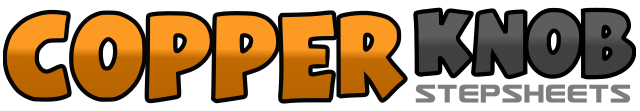 .......拍数:64墙数:2级数:Beginner.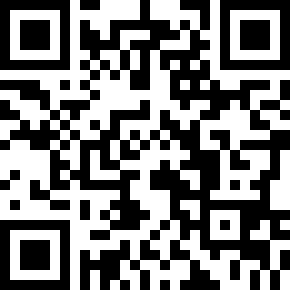 编舞者:Mercè ORRIOLS (ES) - August 2018Mercè ORRIOLS (ES) - August 2018Mercè ORRIOLS (ES) - August 2018Mercè ORRIOLS (ES) - August 2018Mercè ORRIOLS (ES) - August 2018.音乐:Girls, Beer, Utes & Rodeo - Ali S. : (CD: Couldn't Do This On My Own, 2018)Girls, Beer, Utes & Rodeo - Ali S. : (CD: Couldn't Do This On My Own, 2018)Girls, Beer, Utes & Rodeo - Ali S. : (CD: Couldn't Do This On My Own, 2018)Girls, Beer, Utes & Rodeo - Ali S. : (CD: Couldn't Do This On My Own, 2018)Girls, Beer, Utes & Rodeo - Ali S. : (CD: Couldn't Do This On My Own, 2018)........1-2Stomp right, swivel right toe out3-4Swivel right heel out, swivel right toe out5-6Rock left forward, recover to right7-8Rock left back, recover to right1-2Step left side, cross right behind3-4Step left side, cross right over5-6Step left side, stomp right together7-8Step right side, stomp up left together1-2Turn ¼ right and step left side, hook right behind (3:00)3-4Turn ¼ right and step right forward, hook left behind (6:00)5-6Turn ¼ right and step left side, hook right behind (9:00)7-8Turn ¼ right and step right forward, hook left behind (12:00)1&2Step left side, step right together, step left side3-4Rock right back, recover to left5&6Step right side, step left together, step right side7-8Rock left back, recover to right1-2Step left forward, step right together3-4Step left forward, scuff right forward5-6Step right diagonally forward, step left side (out-out)7-8Step right diagonally back, step left together (in-in)1-2Right toe back, drop right heel3-4Left toe back, drop left heel5-6Point right side, step right back7-8Left heel forward, hook left over right1&2Left shuffle forward (left, right, left)3-4Rock right forward, recover to left5&6Right shuffle back (right, left right)7-8Rock left back, recover to right1&2Shuffle ½ turn right (left, right, left) (6:00)3-4Rock right back, recover to left5-6Step right forward, turn ½ left (12:00)7-8Step right forward, turn ½ left (6:00)1-2Step right side, cross left behind3-4Step right side, scuff left forward5-6Step left side, cross right behind7-8Step left side, scuff right forward (12:00)1-2Stomp right forward, swivel right toe out3-4Swivel right toe in, swivel right toe out5-6Cross left over right, step right diagonally back7-8Step left side, step right together9-10Stomp left forward, swivel left toe out11-12Swivel left toe in, swivel left toe out13-14Cross right over left, step left diagonally back15-16Step right side, step left together17-18Stomp right forward, hold19-20Stomp left together, hold21-22Cross right over left, step left diagonally back23-24Step right side, step left together